dobrovolný svazek obcíMIKROREGION SEVERO-LANŠKROUNSKO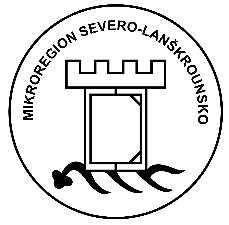 sídlo: Dolní Čermná 76, 561 53 Dolní Čermná    	  	            	               IČ: 01349341ID datové schránky: uaj2fqv							email: dsomsl@dsomsl.czmob. tel: 733 714 700-702								  www.dsomsl.cz               _____________________________________________________________________________________________SMLOUVA O DÍLOuzavřená dle Občanského zákoníku v platném zněníSMLUVNÍ STRANY:Zhotovitel:Dobrovolný svazek obcí Mikroregion Severo-LanškrounskoSídlo: Dolní Čermná 76, 561 53 Dolní ČermnáZastoupený: Petrem Helekalem, předsedou svazkuIČ: 01349341č. účtu: 3240226379/0800Objednatel:Obec VýprachticeSídlo: Výprachtice 3, 561 34 VýprachticeZastoupená: Luďkem Skalickým, DiS., starostou obceIČ: 00279765         Článek I. PŘEDMĚT SMLOUVYPředmětem smlouvy je zajištění přípravy žádosti o dotaci do 1. výzvy MAS ORLICKO, opatření IROP 1 Bezpečné silnice a chodníky pro všechny (dále jen „MAS IROP 1“) v rámci realizace projektu s předběžným názvem „Zvýšení bezpečnosti dopravy u ZŠ v obci Výprachtice“ v následujícím rozsahu:Konzultace záměru a jeho způsobilosti pro předložení do dané výzvy.Provedení indikativního hodnocení dle hodnotících kritérií ve výzvě.Zpracování Žádosti o dotaci (dále jen „ŽoD“) v rozsahu a formě dané výzvou.Vypracování Studie proveditelnosti. Kompletace dalších povinných či nepovinných příloh předkládaných k ŽoD dle informací poskytnutých objednatelem.Konzultace projektu na MAS ORLICKO dle potřeby.Článek II. Práva a povinnosti smluvních stranZhotovitel je povinen seznámit objednatele se všemi náležitostmi pro podání žádosti o dotaci a životního cyklu projektu. Zhotovitel seznámí objednatele s požadavky na zajištění nutné součinnosti dle bodů 3 a 4 tohoto článku.Objednatel poskytne zpracovateli pro činnosti dle čl. I., bodů 1 – 5 této smlouvy nutnou součinnost, zejména veškeré potřebné podklady a specifikaci předmětu dotace ve vyžádaném rozsahu, nejpozději však 14 kalendářních dní před termínem ukončení příjmu žádostí.Článek III. Cena a platební podmínkyCena byla stanovena dohodou mezi objednatelem a zhotovitelem takto:První část ceny za zpracování žádosti o dotaci ve výši 23.000,- Kč členěná následovně:zpracování Studie proveditelnosti - 15.000,- Kčzpracování žádosti v MS2014+ a kompletace ostatních příloh žádosti - 8.000,- KčV případě, že žádost o dotaci bude úspěšná, druhá část ceny ve výši 4 % z přiznané částky dotace (splatná po zveřejnění výsledků hodnocení předložených žádostí). Objednatel zaplatí dílčí části sjednané ceny zhotoviteli na základě vystaveného daňového dokladu (faktury), který bude vystaven po registraci ŽoD, resp. po kompletaci příloh dle čl. I., bodu 4 příp. 5. Pro případ opožděné platby je zhotovitel oprávněn vyúčtovat smluvní pokutu ve výši 0,2 % z ceny díla za každý den prodlení a přerušit zpracování případných dalších žádostí objednatele.Článek IV. Termín dodáníZhotovitel se zavazuje zhotovit dílo uvedené v čl. I. této smlouvy v době sjednané s objednatelem dle čl. I. Smlouvy do dne ukončení příjmu žádostí o finanční pomoc z MAS IROP 1 stanoveného v souladu s výzvou a s pravidly pro poskytnutí dotace.  Článek V. Předání dílaSmluvní strany se dohodly, že objednatel převezme dílo od zhotovitele v elektronické i listinné podobě.Dílo je považováno za předané dnem doručení díla na e-mailovou adresu objednatele, nahrání do MS2014+ a fyzickém předání jednoho výtisku žádosti dle požadavků objednatele. Zpracovatel neodpovídá za případné nepodání žádosti jejím nepodepsáním osobou zodpovědnou za objednatele jednat. O předání díla bude následně sepsán předávací protokol, který bude zaslán spolu s účetním dokladem objednateli na adresu uvedenou v záhlaví této smlouvy. Objednatel se zavazuje předávací protokol do tří pracovních dní od obdržení potvrdit podpisem a zaslat zpět na adresu zhotovitele. V případě, že během této lhůty nebude písemně vznesena námitka a nebude odeslán předávací protokol zpět, platí, že objednatel nemá proti obsahu předávacího protokolu námitky.Článek VI. Ostatní ujednáníZhotovitel si vyhrazuje právo od této smlouvy odstoupit z důvodu včasného nedodání podkladů objednatelem (v souladu s článkem II., odst. 3). Odstoupení musí být provedeno formou doporučeného dopisu adresovaného druhé straně.Pro případ odstoupení od smlouvy ze strany objednatele dle bodu 1 tohoto článku se objednatel zavazuje zhotoviteli zaplatit do deseti dnů od oznámení o odstoupení od smlouvy odstupné ve výši 23.000,- Kč.Článek VII. Závěrečná ustanoveníVlastnické právo k zhotovenému dílu a nebezpečí škody na něm přechází na objednatele předáním díla. Smlouva je vyhotovena ve dvou vyhotoveních, pro každou smluvní stranu jedno vyhotovení.Smlouva je platná a účinná okamžikem, kdy je podepsána oběma smluvními stranami. Měnit nebo doplňovat text smlouvy lze pouze formou písemných dodatků odsouhlasených oběma smluvními stranami. Smluvní strany prohlašují, že smlouva byla uzavřena na základě pravdivých údajů, z jejich pravé a svobodné vůle, což stvrzují svými podpisy. Za zhotovitele:					Za objednatele:V Dolní Čermné dne	                                                 Ve Výprachticích dne………………………………………… 		…………………………………………Petr Helekal					Luděk Skalický, DiS.